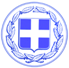                       Κως, 06 Σεπτεμβρίου 2017ΔΕΛΤΙΟ ΤΥΠΟΥΘΕΜΑ : “Στην Κω ανοίγουμε νέους αγροτικούς δρόμους”Στο Δήμο Κω υλοποιείται ένα εκτεταμένο πρόγραμμα διάνοιξης αγροτικών δρόμων.Μόλις χθες ολοκληρώθηκε η διάνοιξη αγροτικού δρόμου στην περιοχή Περβετούρα, της Καρδάμαινας, συνολικού μήκους 1.800 μέτρων.Το συγκεκριμένο έργο, που εκτελείται από ίδιους πόρους του Δήμου Κω, εξυπηρετεί τους συμπατριώτες μας, στη συγκεκριμένη περιοχή, που ασχολούνται με τον πρωτογενή τομέα.Θα ακολουθήσει διάνοιξη αγροτικών δρόμων, το επόμενο διάστημα, σε Κέφαλο, Αντιμάχεια και Καρδάμαινα.Η δημοτική αρχή απαντά με έργα, η Κως προχωρά μπροστά με έργα.Γραφείο Τύπου Δήμου Κω